INDICAÇÃO Nº 5041/2017Indica ao Poder Executivo Municipal e ao Secretário Municipal de Segurança e Trânsito e Defesa Civil do município, a pintura de solo de linhas de divisão de pista da Avenida Sebastião Furlan, em toda a sua extensão no bairro Cruzeiro do Sul.Excelentíssimo Senhor Prefeito Municipal, Nos termos do Art. 108 do Regimento Interno desta Casa de Leis, dirijo-me a Vossa Excelência juntamente com o Órgão responsável, para solicitar pintura de solo de linhas de divisão de pista da Avenida Sebastião Furlan, em toda a sua extensão no bairro Cruzeiro do Sul.  Justificativa:Conforme pedido de moradores e usuários daquela via, verificamos “in loco” que a avenida não tem pintura de separação de pista é bastante movimentada e os pedestres não tem segurança no atravessar a via, pois esta possui mão dupla de direção, com isso gerando risco de acidentes. Plenário “Dr. Tancredo Neves”, em 02 de Junho de 2017.                          Paulo Cesar MonaroPaulo Monaro-Vereador Líder Solidariedade-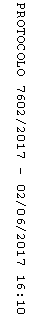 